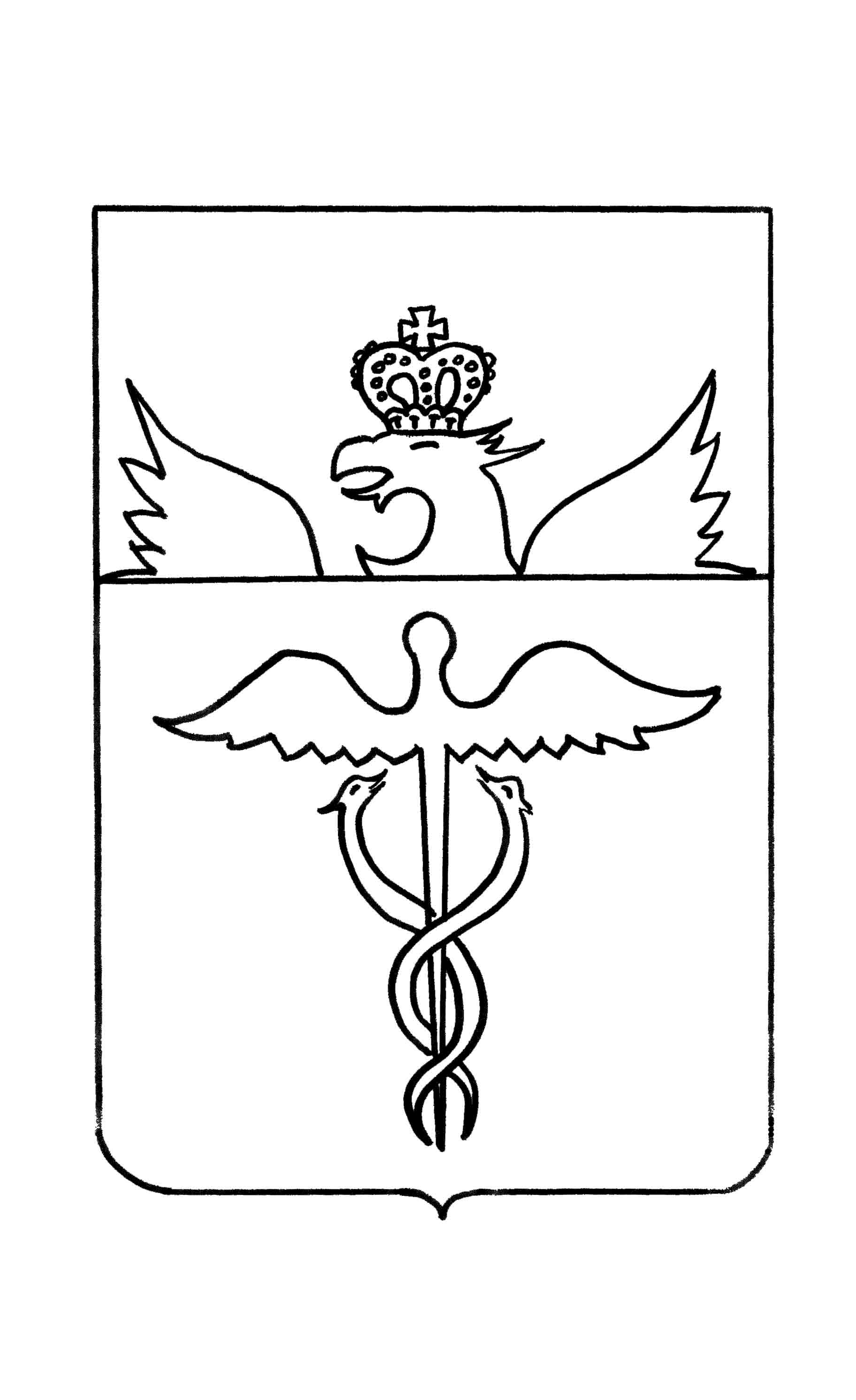 Администрация Бутурлиновского муниципального районаВоронежской областиПОСТАНОВЛЕНИЕот ___________________ № _____             г. БутурлиновкаО назначении аукционаВ соответствии со статьями 39.11, 39.12, 39.18 Земельного кодекса Российской Федерации, Уставом Бутурлиновского муниципального района, администрация Бутурлиновского муниципального района Воронежской областиПОСТАНОВЛЯЕТ:1. Провести 08 августа 2018 года в 10 час. 00 мин. в здании администрации Бутурлиновского муниципального района по адресу: Воронежская область, город Бутурлиновка, площадь Воли, дом 43, аукцион, открытый по составу участников и форме подачи заявок, по продаже:Лот №1:- право на заключение договора аренды земельного участка с кадастровым номером 36:05:4404000:6, площадью 477063 кв.м, расположенного: Воронежская область, р-н Бутурлиновский, северо-западная часть кадастрового квартала 36:05:4404000, относящегося к категории земель - земли сельскохозяйственного назначения, с разрешенным использованием – для сельскохозяйственного использования, сроком на 10 лет.2. Утвердить: 2.1. По Лоту №1:2.1.1. Начальную цену Лота №1 (ежегодный размер арендной платы),  на основании отчета независимого оценщика  №296/2018-В от 20.04.2018г., в размере 68940,00 руб. (шестьдесят восемь тысяч девятьсот сорок рублей 00 копеек).2.1.2. Величину задатка в размере 30% от начальной цены Лота №1 в размере 20682,00 руб. (двадцать тысяч шестьсот восемьдесят два рубля 00 копеек).2.1.3. Величину повышения начальной цены (шаг аукциона) в размере 3% от начальной цены Лота №1 в размере 2068,20 руб. (две тысячи шестьдесят восемь рублей 20 копеек).2.2. Срок подачи заявок на участие в аукционе: с 02.07.2018 года по 02.08.2018 года (включительно), заявки принимаются  по адресу: Воронежская область, город Бутурлиновка, площадь Воли, дом 43, с 8 час. 00 мин. до 17 час.00 мин (кроме субботы и воскресенья).2.3. Место и дата подписания протокола о рассмотрении заявок на участие в аукционе: Воронежская область, город Бутурлиновка, площадь Воли, дом 43, 06 августа 2018 года.2.4. Место и дата подведения итогов аукциона: Воронежская область, город Бутурлиновка, площадь Воли, дом 43, 08 августа 2018 года.3. Опубликовать извещение о проведении аукциона на официальном сайте Российской Федерации для размещения информации о проведении торгов - www.torgi.gov.ru, на официальном сайте органов местного самоуправления Бутурлиновского муниципального района www.butur-rn.ru, в официальном периодическом печатном издании «Бутурлиновский муниципальный Becтник».4. Контроль за исполнением настоящего постановления возложить на исполняющего обязанности заместителя главы администрации Бутурлиновского муниципального района Е.В. Богодуховскую.Глава администрациимуниципального района                                                                      Ю.И. Матузов